WWestern Australian Aged Sailors, Soldiers and Airmen’s Relief Fund Act 1932Formerly “Western Australian Aged Sailors and Soldiers' Relief Fund Act 1932”Portfolio:Minister for Veterans IssuesAgency:Department of Jobs, Tourism, Science and InnovationWestern Australian Aged Sailors and Soldiers’ Relief Fund Act 19321932/039 (23 Geo. V No. 39)30 Dec 19321 Jan 1933 (see s. 1)Western Australian Aged Sailors and Soldiers’ Relief Fund Amendment Act 19341934/010 (25 Geo. V No. 9)9 Nov 19349 Nov 1934Western Australian Aged Sailors and Soldiers’ Relief Fund Act Amendment Act 19581958/024 (7 Eliz. II No. 24)11 Nov 195811 Nov 1958Decimal Currency Act 19651965/11321 Dec 1965Act other than s. 4‑9: 21 Dec 1965 (see s. 2(1)); s. 4‑9: 14 Feb 1966 (see s. 2(2))Reprinted as at 7 Feb 1989 Reprinted as at 7 Feb 1989 Reprinted as at 7 Feb 1989 Reprinted as at 7 Feb 1989 Acts Amendment (Equality of Status) Act 2003 Pt. 602003/02822 May 20031 Jul 2003 (see s. 2 and Gazette 30 Jun 2003 p. 2579)Reprint 2 as at 1 Jun 2007 Reprint 2 as at 1 Jun 2007 Reprint 2 as at 1 Jun 2007 Reprint 2 as at 1 Jun 2007 Standardisation of Formatting Act 2010 s. 512010/01928 Jun 201011 Sep 2010 (see s. 2(b) and Gazette 10 Sep 2010 p. 4341)Statutes (Repeals and Minor Amendments) Act 2011 s. 172011/04725 Oct 201126 Oct 2011 (see s. 2(b))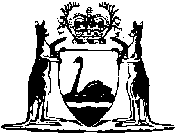 